Online supplement C. Schematic overview of the differing and corresponding elements in the two treatments.NNBTSTreSSNumber of participantsn=43n=41EnvironmentThe therapy garden Nacadia® – outdoors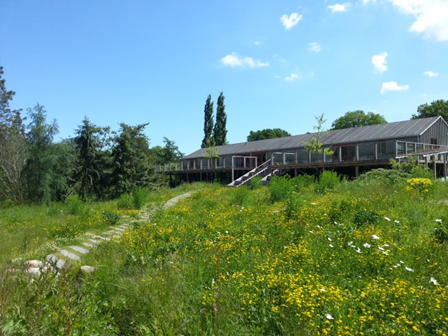 At clinics – indoors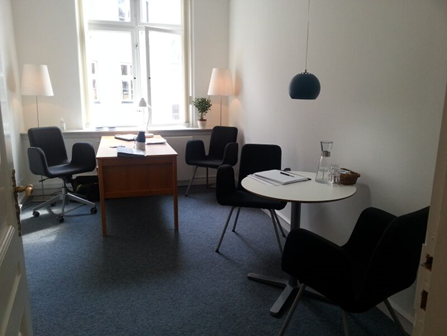 Therapists and other staff2 therapists and 1 gardener1 therapistLength of treatment10 weeks10 weeksTreatment content96 hours, including:79 hours in the garden10x1/2 hours of individual therapeutic conversations4x3 hours of group transition conversations20 hours, including:16 hours of individual therapeutic conversations4x1 hours of individual transition conversationsTreatment setupGroups of max. 8 and min. 4 participantsIndividual